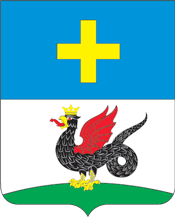 АДМИНИСТРАЦИЯ ГОРОДСКОГО ОКРУГА КАШИРАПОСТАНОВЛЕНИЕ______________________________________________________________________________________________________________________________________________________________________________________________КашираО внесении изменений в административныйрегламент предоставления муниципальнойуслуги «Постановка многодетных семей на учетв целях бесплатного предоставления земельных участков», утвержденный постановлением администрации городского округа Кашира от 16.10.2017г. № 3657-паВ соответствии с Федеральным законом от 27.07.2010 № 210-ФЗ "Об организации предоставления государственных и муниципальных услуг", законом Московской области от 02.03.2021 № 27/2021-ОЗ "О внесении изменений в закон Московской области "О бесплатном предоставлении земельных участков многодетным семьям в Московской области", Уставом городского округа Кашира Московской области,  ПОСТАНОВЛЯЮ:1. Внести в административный регламент предоставления  Муниципальной услуги «Постановка многодетных семей на учет в целях бесплатного предоставления земельных участков» (далее - Административный регламент), утвержденный постановлением администрации городского округа Кашира от 16.10.2017г. № 3657-па (в редакции постановлений администрации городского округа Кашира от 12.04.2018г. № 1106-па; от 04.03.2019г. № 502-па; от 09.12.2020 № 2660-па) следующие изменения:1.1.Пункт 2 раздела I Административного регламента дополнить подпунктом 6 следующего содержания:«6. члены многодетной семьи не состоят на учете в целях предоставления земельных участков в соответствии с Законом Московской области от 01.06.2011 №73/2011-ОЗ «О бесплатном предоставлении земельных участков многодетным семьям в Московской области» в органе местного самоуправления другого городского округа Московской области».1.2 Пункт 13 раздела II Административного регламента предоставления Муниципальной услуги изложить в следующей редакции:«13.1.8. члены многодетной семьи не состоят на учете в целях предоставления земельных участков в соответствии с Законом Московской области от 01.06.2011 №73/2011-ОЗ «О бесплатном предоставлении земельных участков многодетным семьям в Московской области» в органе местного самоуправления другого городского округа Московской области».1.3.Приложение № 9 к Административному регламенту предоставления муниципальной услуги "Постановка многодетных семей на учет в целях бесплатного предоставления земельных участков" изложить в новой редакции согласно приложению к настоящему постановлению.2.МКУ «Центр обслуживания» городского округа Кашира                 (Борисов И.Н.) опубликовать настоящее постановление в газете «Вести Каширского района» и разместить на официальном сайте администрации городского округа Кашира в сети «Интернет», в федеральной государственной информационной системе «Единый портал государственных и муниципальных услуг (функций)», в государственной информационной системе Московской области «Портал государственных и муниципальных услуг (функций) Московской области».3.Контроль за исполнением настоящего постановления возложить на Первого заместителя Главы администрации городского округа Кашира М.Л.Родикова. Глава городского округа Кашира                                                                  Д.В.ВолковПриложение № 9 к Административному регламентуФорма заявления Главе Администрации______________________________________________________от:Фамилия ________________________________________Имя ____________________________________Отчество (при наличии) ________________________________________Адрес регистрации:Почтовый индекс ____________ Городское/сельское поселение ___________________________________Улица ________________________________________Дом N _____ Корпус N ________ Квартира N ___________Телефон домашний: +7 _________________________________Телефон мобильный: +7 ________________________________Электронная почта ____________________________________ЗАЯВЛЕНИЕо постановке многодетной семьи на учет в целях бесплатногопредоставления земельного участкаПрошу Вас поставить мою многодетную семью на учет в целях бесплатного предоставления земельного участка.1.	Целью использования земельного участка является:_______________________________________________________________________________________(указывается цель использования земельного участка: индивидуальное жилищное строительство, либо ведение садоводства)2.	Один из членов моей многодетной семьи имеет (не имеет) на праве аренды земельный участок:_______________________________________________________________________________________(при наличии указать кадастровый номер)3.	Право на приобретение земельного участка в собственность бесплатно имеют следующие члены моей многодетной семьи:Ф.И.О. члена многодетной семьи	Степень родства	Дата рождения	Реквизиты документа, удостоверяющего личность	Адрес регистрации по месту жительства4.	Подтверждаю, что моя многодетная семья отвечает одновременно следующим условиям на дату подачи настоящего заявления:1)	члены многодетной семьи являются гражданами Российской Федерации;2)	родители либо одинокая(ий) мать (отец), усыновители, отчим (мачеха), с которыми совместно проживают трое и более детей, имеют место жительства на территории Московской области не менее 5 лет;3)	трое и более детей многодетной семьи не достигли возраста 18 лет и имеют место жительства на территории Московской области;4)	члены многодетной семьи не имеют земельного участка площадью 0,06 га и более в собственности, на праве пожизненного наследуемого владения или постоянного (бессрочного) пользования на территории Московской области;5)	члены многодетной семьи не являются собственниками жилых домов (строений) на территории Московской области;6)	члены многодетной семьи не производили отчуждение, а также раздел принадлежащих им на праве собственности земельных участков площадью 0,06 га и более со дня вступления в силу Закона Московской области от 01.06.2011 N 73/2011-ОЗ «О бесплатном предоставлении земельных участков многодетным семьям в Московской области».Результат муниципальной услуги прошу выдать следующим способом:□	посредством направления через Региональный портал государственных и муниципальных услуг□	на бумажном носителе посредством личного обращения в многофункциональный центрО статусе заявления прошу информировать при помощи:□	электронной почты□	звонка по телефонуДаю согласие на обработку моих персональных данных, включая сбор, систематизацию, накопление, хранение, уточне6ние (обновление, изменение), использование, распространение (в том числе передачу), обезличивание, блокирование, уничтожение персональных данных.Дата заполнения заявления ___ ________ 201__ г. _______________     /_________________________/                                         			               подпись заявителя		 расшифровкаNo 